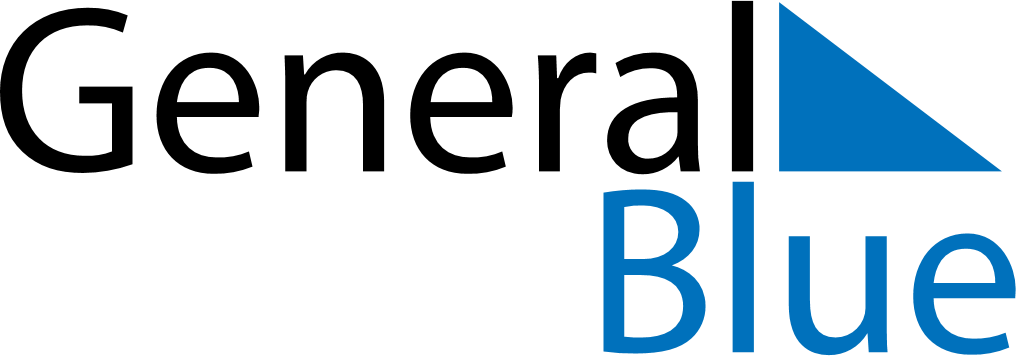 Meal PlannerDecember 11, 2023 - December 17, 2023Meal PlannerDecember 11, 2023 - December 17, 2023Meal PlannerDecember 11, 2023 - December 17, 2023Meal PlannerDecember 11, 2023 - December 17, 2023Meal PlannerDecember 11, 2023 - December 17, 2023Meal PlannerDecember 11, 2023 - December 17, 2023Meal PlannerDecember 11, 2023 - December 17, 2023Meal PlannerDecember 11, 2023 - December 17, 2023MondayDec 11TuesdayDec 12WednesdayDec 13ThursdayDec 14FridayDec 15SaturdayDec 16SundayDec 17BreakfastLunchDinner